Ontkenning (docente zei dat in de toets het wss frans-nl komt dus bv dit:Je n’ai rien dit à personne, dan antwoord jij : niemand iets)2 of meer ontkenningenStructuurwoordenPassé compose en imparfaitFutur proche = je vais + infinitiefBijvoeglijk naamwoordJe gebruikt dit om mensen/dingen te beschrijven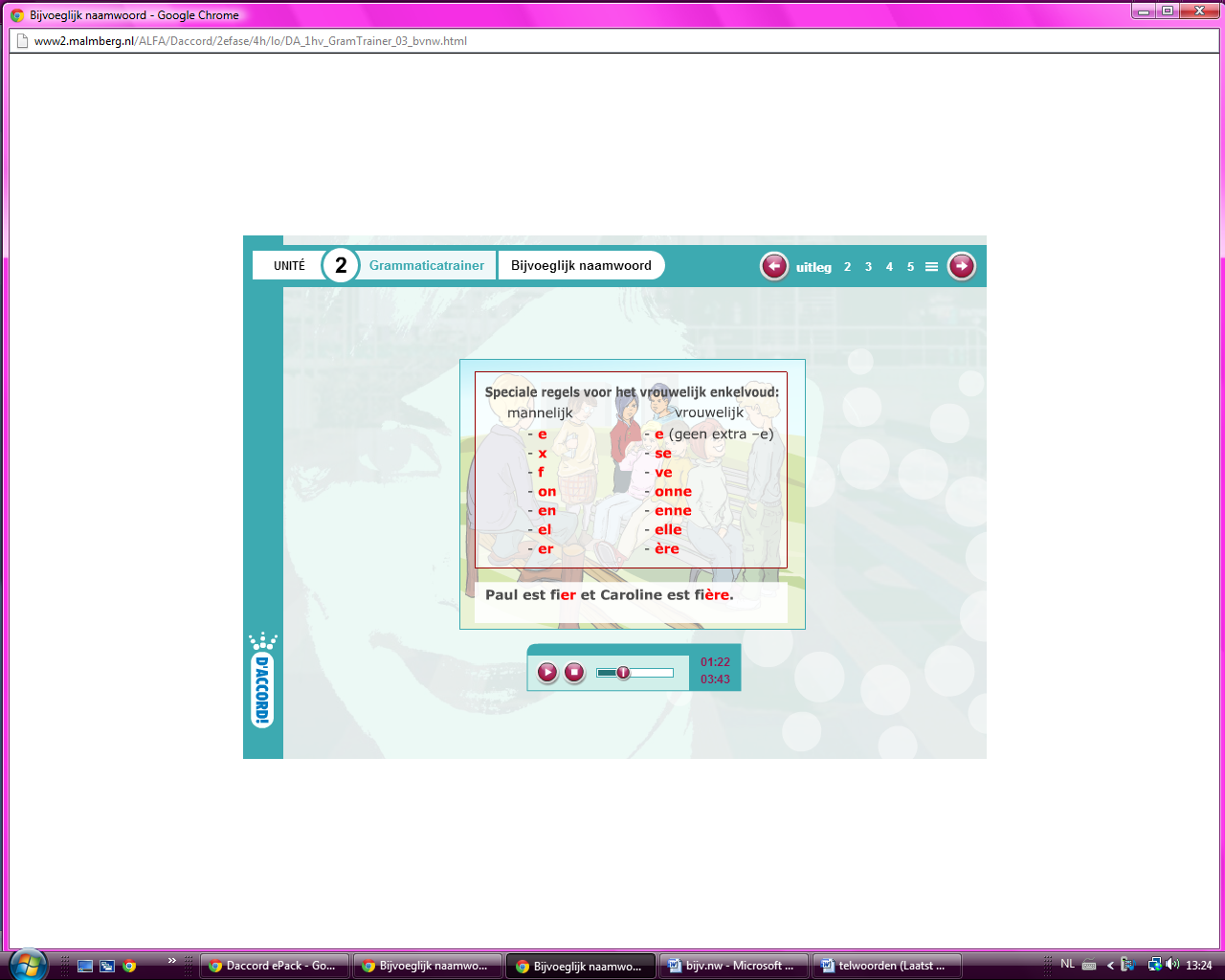 1. zelfst.nw de vrouwelijk zijn +e :Bv: magali est petiteLET OP:2. als het al op een e eindigt, dan geen e erbij.Bv: le louvre est moche. La tour eiffel est moche3. bijzondere gevallen:4. meervoud:Mannelijk mv = +s Bv: mes frères sont petitsVrouwelijk mv = +es Bv: mes soeurs sont petites5. als het op een s of x eindigt, dan komt er bij mannelijk mv geen s achterBv: mes pulls sont vieux6. als het eindigt op eau, dan mannelijk mv een x Bv: nouveau  mes tee-shirts sont nouveaux7. als het bv nw direct naast t zelfst.nw staat (dus zonder est of sont) dan staat het bv nw achter het zelfst. NwBv: une tour magnifique8. MAAR sommige staan er ALTIJD voor:Bv:  beau, bon joliHaut, long, PetitJeun, grand, grosVieux, mavaus, nouveauAutre, premier, dernierBijwoordZegt nooit iets over het zelfst. Nw, het wordt vaak gebruikt om duidelijk te maken op welke manier iemand iets doet of hoe iets gebeurt. DUS het zegt meestal iets over een ww.Hoe maak je het?1. achter het bijv. Nw ment te zetten Bv: grave  gravement2. MAAR als het bijv. Nw eindigt op een medeklinker, dan zet je ment achter de vrouwelijke vorm vh bijv.nwBv: seul  seule  seulement3. als het bijv. Nw eindigt op ent of ant dan verandert ent  emment & ant  ammentBv: méchant  méchamment4. UITZONDERINGINGENBon  bien  goedMeilleur  mieux  beterMauvais mal  slechtNietNe ... pasNooitNe ... jamaisNiet meerNe ... plusNietsNe ... rienNiemandNe ... personneNergensNe ... nulle partGeen enkeleNe ... aucun(e)Nog nietNe ... pas encoreOok nietNe ... pas non plusHelemaal nietNe ... pas du toutSlechtsNe ... queNoch ... nochNi ... ni ... neBV : ni lui ni moi ne sommes au courant noch hij noch ik is op de hoogteHij vertelt nooit ietsIl ne dit jamais rienIk heb niemand iets gezegdJe n’ai rien dit à personneNooit meerNe plus jamaisHelemaal niet meerNe plus du toutNog altijd nietsNe toujours rienà condition deOp voorwaarde datVoorwaardeà moins que/deTenzijVoorwaardeà partir deVanafTijdafin de/queOm te ; opdatDoelainsi queZo ; evenalsVergelijkingalors queTerwijlTegenstellingalorsDus/danGevolgaprès (que)Na(dat)Tijdau contraireDaarentegenTegenstellingau débutIn het beginTijdau lieu deIn plaats vanTegenstellingavant (de)Voor(dat)Tijdavant queVoordatTijdbien queHoewelToegevingbien sûrNatuurlijkToegevingcarWantOorzaakcontrairement àIn tegenstelling totTegenstellingcommeAlsVergelijkingcommeDaar/omdatOorzaakd’abordEerstTijd;opsommingdepuis (que)SindsTijddès queZodraTijddésormaisVoortaanTijdde temps en tempsVan tijd tot tijdTijddoncDusGevolgen plusBovendienOpsommingen revancheDaarentegenTegenstellingenfinTen slotteTijd;opsommingensuiteDan/vervolgensTijd;opsommingfinalementTen slotteTijdlors deTijdensTijdmaisMaarTegenstellingpar contreDaarentegenTegentellingpar conséquentDaarom/dientengevolgeOorzaakparfoisSomsTijdpar la suiteLater/in het vervolgOpsommingparce queOmdatOorzaakpendant queTerwijlTijdpendantGedurende/tijdensTijdpour (que)Om te/opdatDoelpourtantToch/echterTegenstellingpuisDan/vervolgensTijdpuisqueOmdat/immersOorzaakquand mêmeToch/echtgerTegenstellingquandToen/wanneerTijdsiAls/indienVoorwaardesoit (que) ... Soit (que) …Hetzij ... hetzij ...Oorzaaktout de mêmeToch/echtertegenstellingPrésentIRERREVoorbeeldFinirDonnerRendreRegels1) inf – ir = stam2) stam + uitgang1) inf – er = stam2) stam + uitgang1) inf – re = stam2) stam + uitgangUitgangJeTuIl/elleNousVousIls/ellessstssonsssezssenteeseonsezentees-onsezentPassé composePassé composeIRERRERegelsRegels1) inf – ir1) inf – er = stam2) stam + é1) inf – re = stam2) stam + uHulpww = étre &                  avoirHulpww = étre &                  avoirJe suis, tu es, il est, nous sommes, vous êtes, ils sontJ’ai, tu as, il a, nous avons, vous avez, ils ontJe suis, tu es, il est, nous sommes, vous êtes, ils sontJ’ai, tu as, il a, nous avons, vous avez, ils ontJe suis, tu es, il est, nous sommes, vous êtes, ils sontJ’ai, tu as, il a, nous avons, vous avez, ils ontêtre       + e (vrouwelijk)  elle est montée+ s (meervoud)   nous sommes montés+ es (vr. meervoud)  Elles sont montées+ e (vrouwelijk)  elle est montée+ s (meervoud)   nous sommes montés+ es (vr. meervoud)  Elles sont montées+ e (vrouwelijk)  elle est montée+ s (meervoud)   nous sommes montés+ es (vr. meervoud)  Elles sont montées+ e (vrouwelijk)  elle est montée+ s (meervoud)   nous sommes montés+ es (vr. meervoud)  Elles sont montéesuitzonderingen 1. J’ai été = ik ben geweest                           2. J’ai commence = ik ben begonnen                           3. J’ai oublie = ik ben vergetenuitzonderingen 1. J’ai été = ik ben geweest                           2. J’ai commence = ik ben begonnen                           3. J’ai oublie = ik ben vergetenuitzonderingen 1. J’ai été = ik ben geweest                           2. J’ai commence = ik ben begonnen                           3. J’ai oublie = ik ben vergetenuitzonderingen 1. J’ai été = ik ben geweest                           2. J’ai commence = ik ben begonnen                           3. J’ai oublie = ik ben vergetenuitzonderingen 1. J’ai été = ik ben geweest                           2. J’ai commence = ik ben begonnen                           3. J’ai oublie = ik ben vergetenImparfait BijvoorbeeldBijvoorbeeldUitgangen =Ais, ais, ait, ions, iez, aient DonnerDonnerAvoirAvoirêtreHoe maak je het?- nous- vorm vd présent- nous vorm –ons = stam- stam + uitgang- nous donnons- je donnais- ils donnaient- nous avons- je - ils- nous avons- je - ils- nous sommes- je- ils- nous sommes- je- ilsJevaisTuvasIl/ellevaNousallonsVousallezIls/ellesvontnlmannelijkvrouwelijkmannelijk, klinker / stomme hmooibeaubellebelnieuwnouveaunouvellenouveloudvieuxvieillevieillanglonglonguedroogsecsèchezoet,zachtdouxdoucewitblancblanchefris,versfraisfraîchelaagbasbassedikgrosgrosselief,aardiggentilgentillegelijk,hetzelfdepareilpareillegekfoufolle